Week 03 – Discussion TopicGive two examples of a process or situation used in the home, work, school, etc. where accuracy is more important than precision. Write a least one paragraph for each example that justifies your selections.Give two examples of a process or situation used in the home, work, school, etc. where precision is more important than accuracy. Write a least one paragraph for each example that justifies your selections.Besides your primary post, respond to at least two other student posts with meaningful feedback on their selections.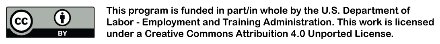 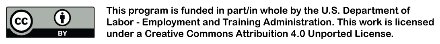 